昆同海事服务（上海）有限公司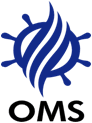 Ocean Marine Service Co., Limited简称“昆同航运”（OMSMarineService）基础信息昆同航运成立于2016年11月， 是一家直接面对国外船东及国外贸易商的外向成长型公司，专业从事船舶航运一站式服务，包括船舶备件供应和出口，物资供应、食品供应、船舶消防救生设备检验维修、航修服务、海工服务、船舶保护代理、船厂现场服务，以及国际物流和出口服务。我们的理念-用专业的服务，为客户创造价值我们的文化-共享、专注、创新、和谐二、招聘信息职位名称：客户专员 人数：2人职位描述：参与并协助客户经理执行客户开发与维护计划；参与制定主要销售目标和计划；定期与客户沟通，及时掌握客户状态及需求；协助新客户开拓、客户信息搜集；分析相关信息并反馈业务机会给客户经理；协助维护大客户关系，定期组织并安排客户拜访等市场活动，定期组织营销体系新的服务及产品，发展新的业务；定期对客户档案进行分析、整理，根据销售数据分析制定客户跟进计划及相关问题解决方案；协助处理并解决客户投诉；适应短期境外出差，及时完成公司委派的任务；为团队的其他工作提供必要的支持  职位要求：良好的客户开拓能力和服务意识，良好的品牌及营销策划能力；性格外向，具有较强的沟通能力和语言表达能力，较强的公关能力、应变能力和谈判能力；有客户开拓和维护相关工作经历者优先；良好的学习能力、团队协作能力及较强的责任心，具备挑战和钻研精神；英语六级或以上，良好的听说读写能力；能够使用英文交流，会其他外语（德语、希腊语）优先考虑；职位待遇：直接向资深管理和行业人士汇报工作，同时也相互学习；带你快速接触整个行业链条；足够大的职场合作空间；扁平化的工作氛围；在缴纳五险一金的基础上，提供灵活而富有挑战性的薪酬福利待遇；岗位名称：销售助理人数：3人职位描述：完成国外的询价及报价，邮件往来及问题处理跟踪和管理项目销售订单直至交货完成；制作销售发票，客户应收账款协助对账和催收；客户出货流程中的其他配合及辅助事宜；客户出货频率的异常反馈及追踪；配合项目销售经理日常管理工作的开展；职位要求：英语熟练，熟悉英文函电，国际贸易及国际物流相关专业良好的学习能力、沟通能力及较强的责任心，具备挑战和钻研精神职位待遇：直接向资深管理和行业人士汇报工作，同时也相互学习；带你快速接触整个行业链条；足够大的职场合作空间；扁平化的工作氛围；在缴纳五险一金的基础上，提供灵活而富有挑战性的薪酬福利待遇；采购助理人数：2人职位描述：跟踪和管理项目采购订单直至交货完成；与供应商议价、比价、实施订货；在采购过程中开发新的供应商，并维护入系统；制作采购发票；对产品质量严格把关；负责与供应商、库管和项目销售的沟通与协作。职位要求：英语熟练，对船舶行业专业英语熟悉优先，四级及以上水平；良好的学习能力、沟通能力及较强的责任心，具备挑战和钻研精神；吃苦耐劳，能短期从事繁杂的劳动；职位待遇：直接向资深管理和行业人士汇报工作，同时也相互学习；带你快速接触整个行业链条；足够大的职场合作空间；扁平化的工作氛围；在缴纳五险一金的基础上，提供灵活而富有挑战性的薪酬福利待遇；欢迎广大优秀应届毕业生加入我们， 简历请以“学校+专业+姓名”为邮件主题并发至邮箱：financial@omsmarineservice.com， 电话咨询：021-50688100 高总 51077226崔女士工作地点：上海市浦东新区川沙路158号4层 或上海市虹桥商务区双联路388号8栋7层